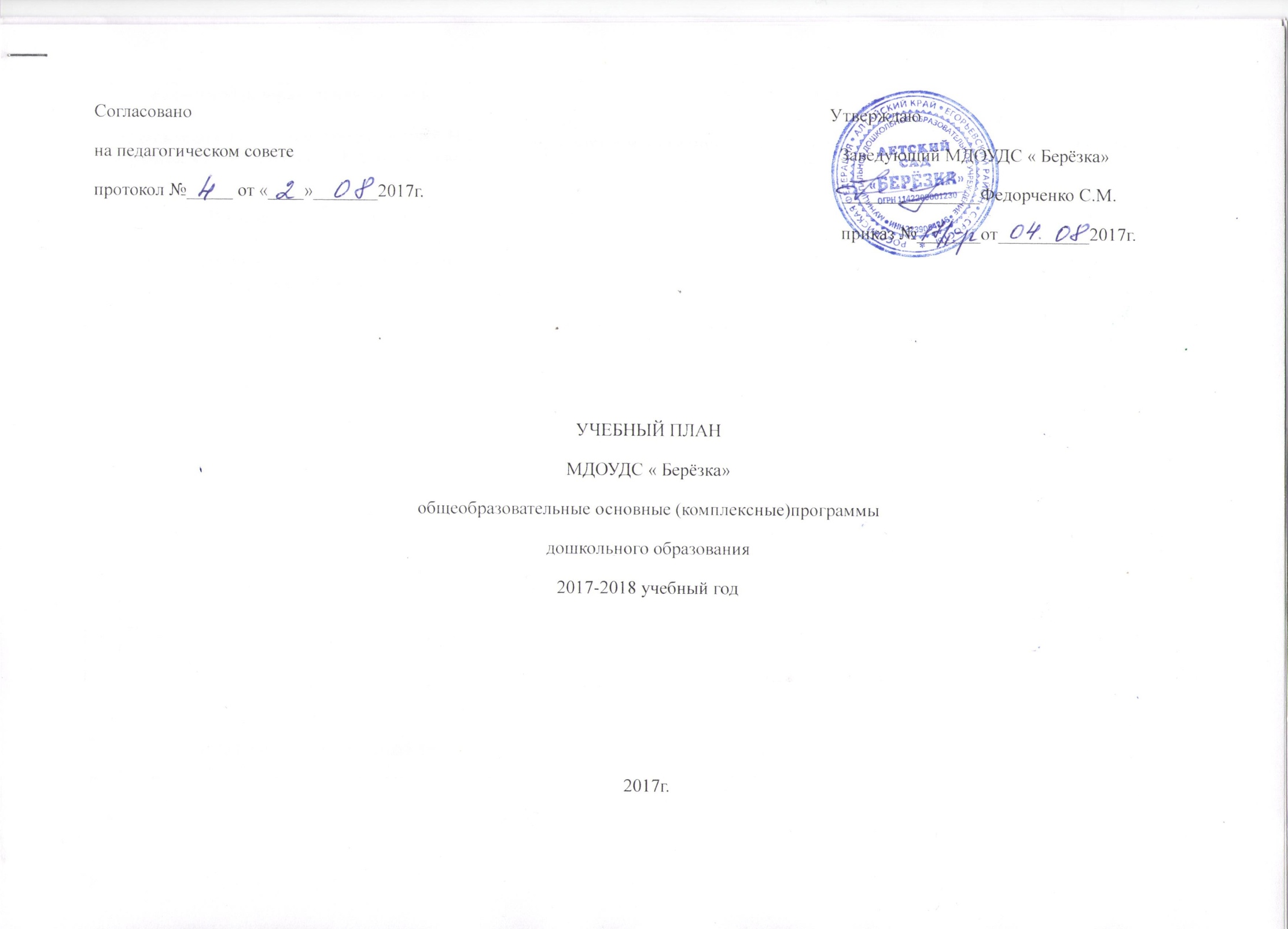 Количество и продолжительность непрерывной непосредственно образовательной деятельности устанавливаются в соответствии с санитарно-гигиеническими  нормами и требованиями (СанПиН 2.4.1.3049-13): - Продолжительность непрерывной непосредственно образовательной деятельности:                            - для детей от 2 до 3 лет – не более 10 минут,                           - для детей от 3 до 4  лет – не более 15 минут,                           - для детей от 4  до 5 лет – не более 20 минут,                           - для детей от 5 до 6  лет – не более 25 минут,                            - для детей от  6 до 7  лет – не более 30 минут.Максимально допустимый объём образовательной нагрузки в первой половине дня:-   в младшей и средней группах не превышает 30 и 40 минут соответственно,-   в старшей и подготовительной группах  – 45 минут и 1,5 часа соответственно.В середине времени, отведённого на непрерывную образовательную деятельность, проводятся физкультурные минутки.Перерывы между периодами непрерывной образовательной деятельности – не менее 10 минут.Образовательная деятельность с детьми старшего дошкольного возраста может осуществляться во второй половине дня после дневного сна. Её продолжительность составляет не более 25 – 30 минут в день. В середине непосредственно образовательной деятельности статического характера проводятся физкультурные минутки.Образовательную деятельность, требующую повышенной познавательной активности и умственного напряжения детей, организуется в первую половину дня.Форма организации занятий   и с 2,5  до 4 лет (подгрупповые)    с 4 до 7 лет (фронтальные). В образовательном процессе используется интегрированный подход, который позволяет гибко реализовывать в режиме дня различные виды детской деятельности.Базовая образовательная область« От рождения до школы» под редакцией Н.Е. Вераксы, Т.С. Комаровой, М.А. ВасильевойБазовая образовательная область« От рождения до школы» под редакцией Н.Е. Вераксы, Т.С. Комаровой, М.А. ВасильевойБазовая образовательная область« От рождения до школы» под редакцией Н.Е. Вераксы, Т.С. Комаровой, М.А. Васильевой                                               Количество занятий                                                Количество занятий                                                Количество занятий                                                Количество занятий                                                Количество занятий                                                Количество занятий                                                Количество занятий Базовая образовательная область« От рождения до школы» под редакцией Н.Е. Вераксы, Т.С. Комаровой, М.А. ВасильевойБазовая образовательная область« От рождения до школы» под редакцией Н.Е. Вераксы, Т.С. Комаровой, М.А. ВасильевойБазовая образовательная область« От рождения до школы» под редакцией Н.Е. Вераксы, Т.С. Комаровой, М.А. Васильевой       Младшая( разновозрастная) группа      Средняя( разновозрастная)  группа     Средняя( разновозрастная)  группа     Средняя( разновозрастная)  группа Старшая( разновозрастная  группа) Старшая( разновозрастная  группа) Старшая( разновозрастная  группа)1.Познавательное развитиеФормирование целостной картины мира, расширение кругозораПознавательное развитиеФормирование целостной картины мира, расширение кругозора1 раз в неделю1 раз в неделю1 раз в неделю1 раз в неделю1 раз в неделю1 раз в неделю1 раз в неделю1 раз в неделю2.Речевое развитиеРечевое развитие1 раз в неделю1 раз в неделю1 раз в неделю1 раз в неделю1 раз в неделю2 раза в неделю2 раза в неделю2 раза в неделю2.1 раз в неделю1 раз в неделю1 раз в неделю1 раз в неделю1 раз в неделю2 раза в неделю2 раза в неделю2 раза в неделю2.1 раз в неделю1 раз в неделю1 раз в неделю1 раз в неделю1 раз в неделю2 раза в неделю2 раза в неделю2 раза в неделю3.Познавательное развитиеФормирование элементарных математических представленийПознавательное развитиеФормирование элементарных математических представлений1 раз в неделю1 раз в неделю1 раз в неделю1 раз в неделю1 раз в неделю2 раза в неделю2 раза в неделю2 раза в неделю4.Художественно- эстетическое развитиеРисованиеХудожественно- эстетическое развитиеРисование1 раз в неделю1 раз в неделю1 раз в неделю1 раз в неделю1 раз в неделю2 раза в неделю2 раза в неделю2 раза в неделю5.Художественно- эстетическое развитиеЛепка Художественно- эстетическое развитиеЛепка 1 раз в две недели1 раз в две недели1 раз в две недели1 раз в две недели1 раз в две недели1 раз в две недели1 раз в две недели1 раз в две недели6.Художественно- эстетическое развитиеАппликацияХудожественно- эстетическое развитиеАппликация1 раз в две недели1 раз в две недели1 раз в две недели1 раз в две недели1 раз в две недели1 раз в две недели1 раз в две недели1 раз в две недели7.Физическая культураФизическая культура3 раза в неделю3 раза в неделю3 раза в неделю3 раза в неделю3 раза в неделю3 раза в неделю3 раза в неделю3 раза в неделю8.Музыкальное Музыкальное 2 раза в неделю2 раза в неделю2 раза в неделю2 раза в неделю2 раза в неделю2 раза в неделю2 раза в неделю2 раза в неделю          Итого в неделю:          Итого в год   (36 недель):          Итого в неделю:          Итого в год   (36 недель):10 занятий36010 занятий36010 занятий36010 занятий360         10 занятий                                               360                                                             10 занятий                                               360                                                             10 занятий                                               360                                                               13 занятий                     468           13 занятий                     468                                                         Образовательная деятельность  в ходе режимных моментов                                                         Образовательная деятельность  в ходе режимных моментов                                                         Образовательная деятельность  в ходе режимных моментов                                                         Образовательная деятельность  в ходе режимных моментов  Базовый вид деятельности                  Младшая( разновозрастная) группа     Средняя( разновозрастная)  группаСтаршая( разновозрастная  группаУтренняя гимнастика            ежедневноежедневноежедневноКомплексы закаливающих процедур            ежедневноежедневноежедневноГигиенические процедуры            ежедневноежедневноежедневноСитуативные беседы при проведении режимных моментов            ежедневноежедневноежедневноЧтение художественной литературы            ежедневноежедневноежедневноДежурства             ежедневноежедневноежедневноПрогулки            ежедневноежедневноежедневно                                                                              Самостоятельная деятельность детей                                                                              Самостоятельная деятельность детей                                                                              Самостоятельная деятельность детей                                                                              Самостоятельная деятельность детейИграежедневноежедневноежедневноСамостоятельная деятельность детей в центрах ( уголках) развитияежедневноежедневноежедневно